Проект разработан управлением организационно-правового обеспечения работы аппарата Городской Думы Петропавловск-Камчатского городского округа и внесен председателем Городской Думы Петропавловск-Камчатского городского округа Лимановым А.С.РЕШЕНИЕРассмотрев проект решения о внесении изменения в Решение Городской   Думы  Петропавловск-Камчатского городского округа от 27.12.2013 № 164-нд «О  порядке создания условий для обеспечения жителей Петропавловск-Камчатского городского округа услугами связи, общественного питания, торговли и бытового обслуживания», внесенный председателем Городской Думы Петропавловск-Камчатского городского округа Лимановым А.С., в соответствии со статьей 28 Устава Петропавловск-Камчатского городского округа Городская Дума Петропавловск-Камчатского городского округаРЕШИЛА:1. Принять Решение о внесении изменения в Решение Городской Думы Петропавловск-Камчатского городского округа от 27.12.2013 № 164-нд                         «О порядке создания условий для обеспечения жителей Петропавловск-Камчатского городского округа услугами связи, общественного питания, торговли и бытового обслуживания».2. Направить принятое Решение Главе Петропавловск-Камчатского городского округа для подписания и обнародования.РЕШЕНИЕот __________ № ____-ндО внесении изменения в Решение Городской Думы Петропавловск-Камчатского городского округа от 27.12.2013 № 164-нд «О порядке создания условий для обеспечения жителей Петропавловск-Камчатского городского округа услугами связи, общественного питания, торговли и бытового обслуживания»Принято Городской Думой Петропавловск-Камчатского городского округа(решение от _______ № ____-р)1. В статье 4 пункт 2 части 17 дополнить словами «без уведомления Управления экономического развития».2. Настоящее Решение вступает в силу после дня его официального опубликования.ГлаваПетропавловск-Камчатского городского округа	                                                                          К.В. БрызгинПояснительная запискак проекту решения Городской ДумыПетропавловск-Камчатского городского округа«О внесении изменения в Решение Городской Думы Петропавловск-Камчатского городского округа от 27.12.2013 № 164-нд «О порядке создания условий для обеспечения жителей Петропавловск-Камчатского городского округа услугами связи, общественного питания, торговли 
и бытового обслуживания»Проект решения Городской Думы Петропавловск-Камчатского городского округа «О внесении изменения в Решение Городской Думы Петропавловск-Камчатского городского округа от 27.12.2013 № 164-нд «О порядке создания условий для обеспечения жителей Петропавловск-Камчатского городского округа услугами связи, общественного питания, торговли и бытового обслуживания» (далее – проект решения) разработан в целях упорядочивания отношений, возникающих при решении вопроса о прекращении в одностороннем порядке действия договора на размещение нестационарного объекта в случае передачи прав на нестационарный объект его владельцем иному лицу.Исходя из действующей редакции Решения Городской Думы Петропавловск-Камчатского городского округа от 27.12.2013 № 164-нд «О порядке создания условий для обеспечения жителей Петропавловск-Камчатского городского округа услугами связи, общественного питания, торговли и бытового обслуживания» (далее – изменяемое Решение) передача прав на нестационарный объект его владельцем иному лицу влечёт прекращение действия договора на размещение нестационарного объекта в одностороннем порядке.Массовый характер обращений субъектов малого и среднего предпринимательства, жителей нашего города, свидетельствует о необходимости изменения существующего положения, отрицательно влияющего на возможность реализации пункта 2 статьи 209 Гражданского кодекса РФ без ущерба для продолжения действия заключенных договоров на размещение нестационарных объектов.До изменения пункта 2 части 17 статьи 4 Решением Городской Думы от 19.02.2020 № 235-нд (период до 21.02.2020) редакция данного пункта включала в себя слова «без уведомления Управления экономического развития», устанавливая тем самым иное условие для прекращения договора на размещение нестационарного объекта.Представленным проектом решения предлагается вернуться к действовавшей на протяжении 6 лет редакции, не вызывавшей затруднений в реализации цели статьи 4 изменяемого Решения, а именно –  цели создания условий для обеспечения жителей Петропавловск-Камчатского городского округа услугами общественного питания, торговли и бытового обслуживания.В целях наглядности предлагается таблица сравнения редакций пункта 2 части 17 статьи 4 (прилагается).К проекту решения финансово-экономического обоснования не требуется, поскольку реализация предлагаемого изменения не потребует дополнительных материальных, финансовых средств и иных затрат.Проект решения Главе Петропавловск-Камчатского городского округа для дачи заключения в соответствии с частью 5 статьи 60 Устава Петропавловск-Камчатского городского округа не направлялся, поскольку предлагаемое изменение не устанавливает, не изменяет и не отменяет местные налоги и сборы, а также не влечёт осуществление расходов из средств городского бюджета.Согласно заключению об оценке регулирующего воздействия от _______ проект решения _________ положений, вводящих избыточные обязанности, запреты и ограничения для субъектов предпринимательской и иной экономической деятельности или способствующих их введению, а также положений, способствующих возникновению необоснованных расходов субъектов предпринимательской и иной экономической деятельности и расходов бюджета Петропавловск-Камчатского городского округа.Для реализации предлагаемого проекта решения не потребуются разработка, признание утратившими силу, приостановление, изменение или дополнение правовых актов Городской Думы Петропавловск-Камчатского городского округа.02.11.2022                                                                             ___________ /Катрук Т.О./							Приложение к пояснительной записке к проекту решения Городской ДумыПетропавловск-Камчатского городского округа«О внесении изменения в Решение Городской Думы Петропавловск-Камчатского городского округа от 27.12.2013 № 164-нд «О порядке создания условий для обеспечения жителей Петропавловск-Камчатского городского округа услугами связи, общественного питания, торговли и бытового обслуживания»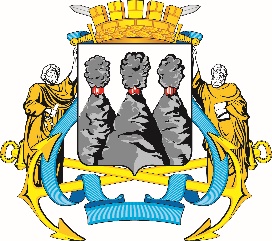 ГОРОДСКАЯ ДУМАПЕТРОПАВЛОВСК-КАМЧАТСКОГО ГОРОДСКОГО ОКРУГАот           №       -рсессияг.Петропавловск-КамчатскийО принятии решения о внесении изменения в Решение Городской   Думы  Петропавловск-Камчатского городского округа от  27.12.2013           № 164-нд «О  порядке создания условий для обеспечения жителей Петропавловск-Камчатского городского округа услугами связи, общественного питания, торговли и бытового обслуживания»Председатель Городской Думы Петропавловск-Камчатского городского округа А.С. ЛимановГОРОДСКАЯ ДУМАПЕТРОПАВЛОВСК-КАМЧАТСКОГО ГОРОДСКОГО ОКРУГАРешение Городской Думы Петропавловск-Камчатского городского округа
от 27 декабря 2013 г. N 164-нд
"О порядке создания условий для обеспечения жителей Петропавловск-Камчатского городского округа услугами связи, общественного питания, торговли и бытового обслуживания"Статья 4. Порядок создания условий для обеспечения жителей городского округа услугами общественного питания, торговли и бытового обслуживания в нестационарных объектах на территории городского округа, а также торговли, осуществляемой вне стационарной розничной сетиРешение Городской Думы Петропавловск-Камчатского городского округа
от 27 декабря 2013 г. N 164-нд
"О порядке создания условий для обеспечения жителей Петропавловск-Камчатского городского округа услугами связи, общественного питания, торговли и бытового обслуживания"Статья 4. Порядок создания условий для обеспечения жителей городского округа услугами общественного питания, торговли и бытового обслуживания в нестационарных объектах на территории городского округа, а также торговли, осуществляемой вне стационарной розничной сетиДо изменения пункта 2 части 17 статьи 4(до 21.02.2020 - Решение Городской Думыот 19.02.2020 № 235-нд)После изменения пункта 2 части 17 статьи 4(после 21.02.2020 - Решение Городской Думыот 19.02.2020 № 235-нд)17. Действие договора на размещение нестационарного объекта прекращается досрочно в одностороннем порядке в следующих случаях:2) передача прав на нестационарный объект его владельцем иному лицу без уведомления Управления экономического развития;17. Действие договора на размещение нестационарного объекта прекращается досрочно в одностороннем порядке в следующих случаях:2) передача прав на нестационарный объект его владельцем иному лицу;